МИНИСТЕРСТВО НА ЗЕМЕДЕЛИЕТО И ХРАНИТЕ – СОФИЯ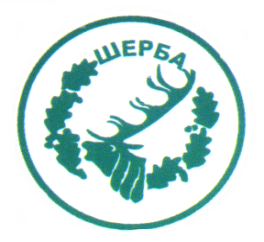     „СЕВЕРОИЗТОЧНО ДЪРЖАВНО ПРЕДПРИЯТИЕ” ДПТП:  ДЪРЖАВНО ЛОВНО СТОПАНСТВО „ШЕРБА”9100, с. Горен чифлик,ул. „Шерба” 7, Варненска областАдрес за кореспондеция: с. Старо оряхово, ул. Дунав, № 8Тел. 05141/2358, Е-mail: dls.sherba@dpshumen.bg………………………………………………...................................................…………..СЪОБЩЕНИЕВъв връзка с изпълнението на Договор № Др-55/21.11.2014 г. за възлагане изпълнението на поръчка с предмет ”СМР – изграждане на отоплителна инсталация на Голям ловен дом, находящ се в станция  „Шерба”, възложена по реда на чл. 14 ал. 5 т. 1 от ЗОП, обявен в интернет страницата на ТП ДЛС ”Шерба” -Държавно ловно стопанство "Шерба" - www.dpshumen.bg - http://dlssherba.dpshumen.bg/”  Профил на купувача  е извършено авансово  плащане в размер на 30% от стойността на договора 7314.98 лв. –по фактура № 000000681 от 24.11.2014 год. , заплатена от Възложителя с платежно нареждане от 27.11.2014 год. ИЗГОТВИЛ,СЧЕТОВОДИТЕЛ: М. Йоргакиева